РЕШЕНИЕОб исполнении бюджета городского поселениягород Мелеуз муниципального района Мелеузовский район Республики Башкортостанза 1 полугодие 2020 года	Рассмотрев информацию, представленную Администрацией городского поселения город Мелеуз муниципального района Мелеузовский район по исполнению бюджета за 1 полугодие 2020 года, Совет городского поселения город Мелеуз муниципального района Мелеузовский район Республики БашкортостанРЕШИЛ:        1. Принять к сведению информацию о ходе исполнения бюджета городского поселения город Мелеуз муниципального района Мелеузовский район за 1 полугодие 2020 года по доходам в сумме 78835,3 тыс. рублей и по расходам в сумме 91815,0 тыс. рублей.          2. Опубликовать в газете «Путь Октября» решение об исполнении бюджета городского поселения город Мелеуз муниципального района Мелеузовский район Республики Башкортостан за 1 полугодие 2020 года.         3. Настоящее решение вступает в силу со дня его подписания.Глава городского поселения город Мелеузмуниципального района Мелеузовский район Республики Башкортостан -		председатель Совета 	      		 		                               А.Л. Шадринг. Мелеуз«04» сентября 2020г.№ 205СОВЕТ ГОРОДСКОГО ПОСЕЛЕНИЯ ГОРОД МЕЛЕУЗ МУНИЦИПАЛЬНОГО РАЙОНА МЕЛЕУЗОВСКИЙ РАЙОН РЕСПУБЛИКИ БАШКОРТОСТАН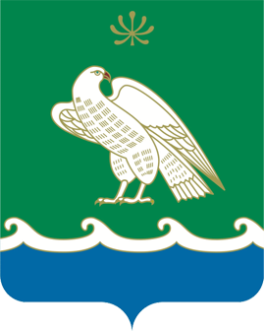 БАШҠОРТОСТАН РЕСПУБЛИКАҺЫ МӘЛӘҮЕЗ РАЙОНЫ МУНИЦИПАЛЬ РАЙОНЫНЫҢ МӘЛӘҮЕЗ ҠАЛАҺЫ ҠАЛА БИЛӘМӘҺЕ СОВЕТЫ453850, г. Мелеуз ул. Воровского, 4453850, Мәләүез, Воровский урамы, 4Тел.: 7(34764)-3-51-53, факс: 7(34764)-3-52-35,e-mail:54.sovet@bashkortostan.ru,сайт: http://meleuzadm.ru/Тел.: 7(34764)-3-51-53, факс: 7(34764)-3-52-35,e-mail:54.sovet@bashkortostan.ru,сайт: http://meleuzadm.ru/Тел.: 7(34764)-3-51-53, факс: 7(34764)-3-52-35,e-mail:54.sovet@bashkortostan.ru,сайт: http://meleuzadm.ru/ОГРН   1050203025828       ИНН   0263011186       КПП   026301001ОГРН   1050203025828       ИНН   0263011186       КПП   026301001ОГРН   1050203025828       ИНН   0263011186       КПП   026301001